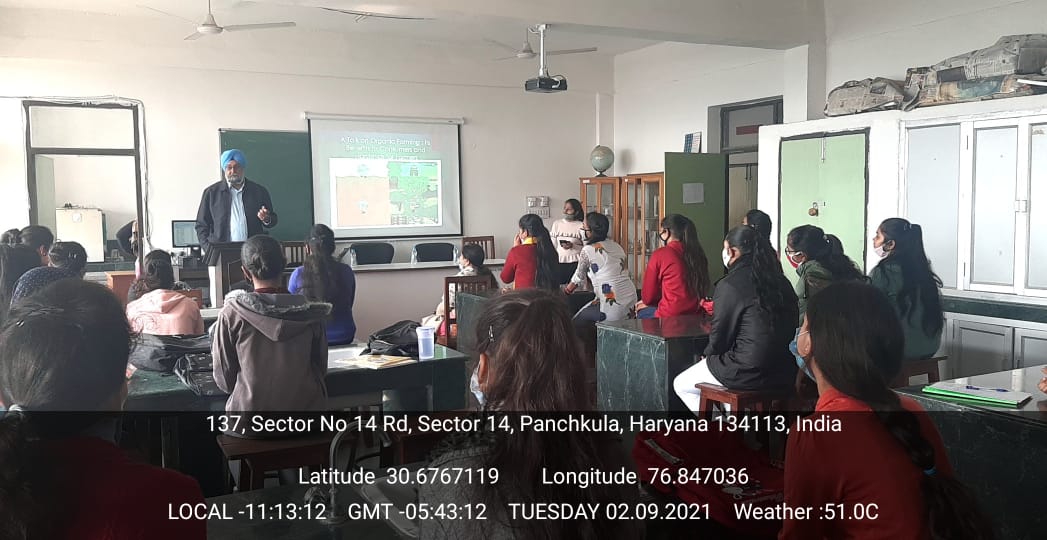 ROOM No. 331(PROJECTOR ENABLED LAB)